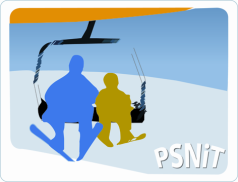 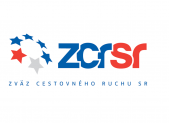 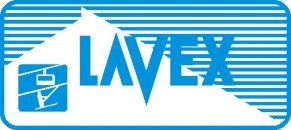 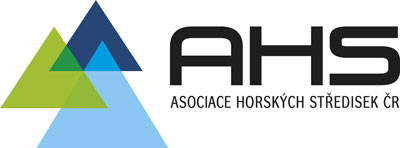 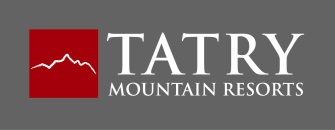 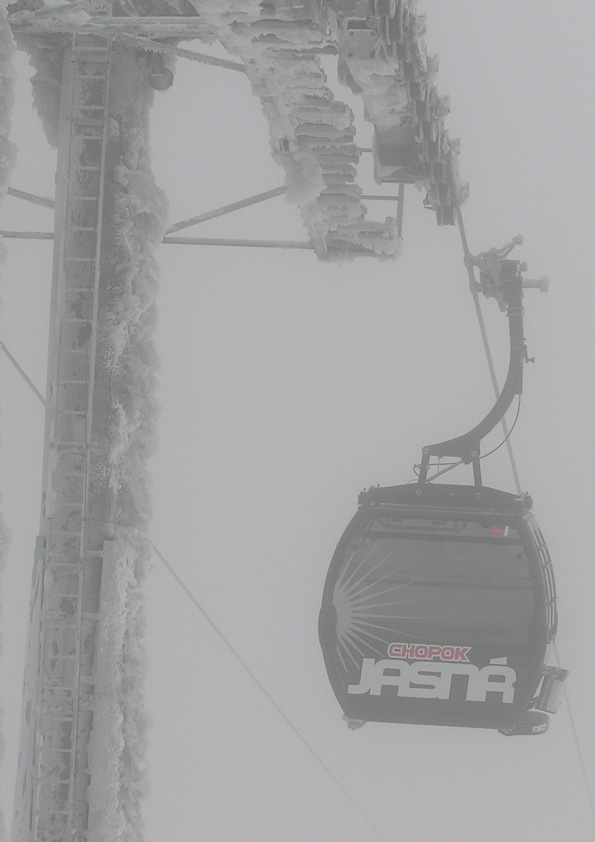       15. medzinárodná výstava horskej techniky 6.- 7. apríl 2016       LIPTOV ARÉNA – Aquapark TATRALANDIALiptovský MikulášVážené dámy, vážení páni, 	pozývame Vás na 15. medzinárodnú výstavu horskej techniky INTERLAVEX 2016, Využite príležitosť stretnutí s odborníkmi pre svoje projekty prevádzky a rozvoja horských a lyžiarskych stredísk.Vystavené artikle:zariadenia pre prepravu osôb – lanovky a lyžiarske vlekyzariadenia pre úpravu, údržbu a zabezpečenie zjazdoviek, bežeckých tratí zariadenia pre zimné služby pre súkromné a komunálne využívaniezariadenia na výrobu snehupokladničné systémy, vstupné kontrolyinformačné systémy, spojovacia technikamazivá a olejesnežné skútre a motorové štvorkolkybezpečnostná, pracovná a evakuačná technikaochranné pracovné prostriedkyšportové potreby, oblečeniezariadenia pre oddych a voľný časPROGRAM PODUJATIA:Streda 6. apríl 2016-    9.00 hod. – Oficiálne otvorenie výstavy INTERLAVEX 2016-  10.30 hod. – Panelová diskusia* – Pohyb skialpinistov po lyžiarskych tratiach a proaktívne                        opatrenia lyžiarskych stredísk – Vedúci panelovej diskusie Ing. Peter Tomko-  13.00 hod. – Panelová diskusia – Jednotná definícia a výklad snehových podmienok                        – Vedúci panelovej diskusie Ing. Martin Varga-  15.00 hod. – Prezentácia témy – Budúcnosť oslovovania lyžiarskych  klientov                         Prednášajúci Ing. Michal Beňo                         * Panelové diskusie a prednášky sa konajú v Liptov Aréne v tlačovej                         miestnosti-  19.00 hod. – Slávnostný galavečer – V kongresovom centre Holiday VillageŠtvrtok  7. apríl 2016-   8.00 hod. – Prehliadka výstavy- 12.00 hod. – Ukončenie výstavy INTERLAVEX  2016SPRIEVODNÝ PROGRAM:Štvrtok 7. apríl 2016 Prehliadka lyžiarskeho strediska JASNÁ spojená s lyžovaním. Výdaj skipasov v Liptov Aréne 7.4.2016 od 8.00 hod. – do 10.00 hod.Zraz účastníkov prehliadky zasnežovacieho zariadenia o 11.00 hod. a o 13.00 hod. pri lanovej dráhe Koliesko – LukováPrehliadka poháňacieho zariadenia LD Lúčky – Vyhliadka od 16.00 hod.SLÁVNOSTNÝ GALAVEČER:Streda 6. apríl 2016 – 19.00 hod.Účasť na slávnostnom galavečeri je podmienená záväznou prihláškou najneskôr do 18.3.2016.STRAVOVANIE:Možnosť celodenného stravovania v reštaurácii „Zbojnícka koliba” v areáli Holiday Village a ponuka jedál počas výstavy priamo v priestoroch výstavnej haly. UBYTOVANIE:Ubytovanie si prosím rezervujte individuálne priamo na www.tatralandiavillage.sk, s použitím kódov uvedených v objednávkovom formulári s akciovými cenami len pre účastníkov Interlavexu 2016. Prípadne vyplňte formulár a pošlite ho e-mailom na adresu: reservation@tatralandiavillage.sk, 			 reservation@tatralandia.skNa Vaše otázky ochotne odpovieme na  telefónnom čísle: 0903 539 545 - Ing. Grešo (otázky týkajúce sa vystavovateľov a programu) e-mail: greso@lavex.sk0903 526 545 - Eva Bajčiová (fakturácia, informácie k  platbám, prihlášky) e-mail: lavex@lavex.skwww.lavex.sk             Ing.Bohuš Hlavatý                                                        Ing. Miroslav Grešo       Predseda predstavenstva TMR                                               riaditeľ  LAVEX